ZDRAVOTNÍ ÚSTAV SE SÍDLEM V USTÍ NAD LABEMPříspěvková organizace (zřízená podle 86 odst. 1 zákona č. 258/2()0(.) Sb.„ v platném znění) MOSKEVSKÁ 15, 40001 ÚSTÍ NAD 	lč: 7100936] DIČ: (7,71009361ADVICS Manufacturing Czech s.r.o.VĚC: Potvrzení objednávky na měření a hodnocení lokální svalové zátěže (měření metodou integrované elektromyografie přístrojem EMG Holter) a na měření a hodnocení ergonomie pracovního místa (pracovní polohy)Potvrzuji, že jsme obdrželi Vaši objednávku č. P02018-0552 na měření a hodnocení lokální svalové zátěže a ergonomie pracovního místa za účelem posouzení pracovních podmínek ke kategorizaci prací u profese operátor na linkách AS 0010 a AS 0030 v organizaci ADVICS Manufacturing Czech s.r.o., Čížovská 456, 397 Ol Písek. Termín měření byl domluven na 24. 10. 2018.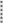 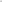 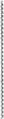 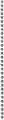 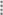 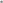 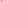 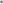 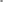 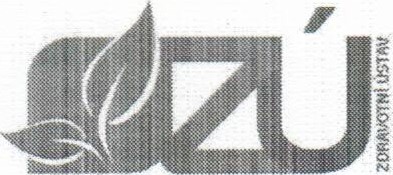 Těšíme se na další spolupráci.S pozdravemÚstí fyziol%ie 1, MUDr. Alice LanghammerováLaboratoř fyziologie práce PlzeňZdravotní ústav se sídlem v Ústí nad LabemTELEFONwww.zuusti.czID DSBankovní spojení: Č:NB Ústí n. Labem+420 477 751 122podatelna.ul@zuusti.cznf5j9jn10006-41936411/0710v nad Labem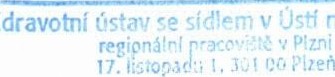 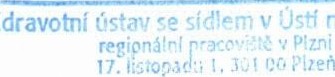 došlo 21 -09- 2018Vyřizuje:Telefon:MUDr. Langhammerová 371 408 505Čížovská 456E-mail:alice.langhammerova@zuusti.cz397 01 PísekVaše značka:P02018-0552Naše značka:1004/17331/18V Plzni dne:21 . 9. 2018nod Labem práce Plzeň301 OC PlzeňZDRAVOTNÍse sídlem v Laboratoř 17. listopadu 